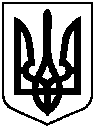 БЕРЕЗАНСЬКА МІСЬКА РАДАБРОВАРСЬКОГО РАЙОНУ КИЇВСЬКОЇ ОБЛАСТІ(восьме скликання)РІШЕННЯПро відмову у наданні дозволів на розробку проєктів землеустрою щодо відведення земельної ділянки у власністьВідповідно до статті 26 Закону України „Про місцеве самоврядування в Україні“,керуючись статтями 12,22, 33,81,116, 118, 121 Земельного кодексу України,розглянувши заяви і клопотання громадян, міська радаВ И Р І Ш И Л А:Відмовити Сукачу Євгенію Володимировичу (Київська обл., Броварський р-н., м. Березань, вул. Шевченків шлях, 147, кв. 24) у наданні дозволу на розробку проєкту землеустрою щодо відведення земельної ділянки у власність для ведення особистого селянського господарства площею 2,0000 га, у зв’язку з тим, що до заяви не додані графічні матеріали, на яких зазначено бажане місце розташування земельної ділянки, що не відповідає нормам статті 118 Земельного кодексу України.Контроль за виконанням рішення покласти на постійну комісію міської  ради з питаньземельних відносин, будівництва,архітектури, інфраструктури та інвестицій, комунальної власності, екології,благоустрою (Іванчука Ю.А.) тазаступника міського голови з питань діяльності виконавчих органівМосінзову І.О.Міський голова                                                               Володимир ТИМЧЕНКОм. Березань23.12.2021року                                  №389-31-VІІІ